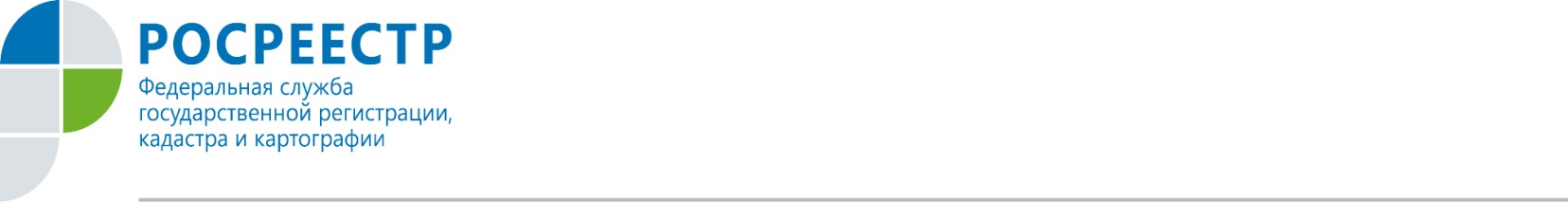 В ОРЛОВСКОЙ ОБЛАСТИ СРОКИ РЕГИСТРАЦИИ НЕДВИЖИМОСТИ СОКРАЩЕНЫ ДО 7 РАБОЧИХ ДНЕЙУправление Росреестра по Орловской области сообщает, что с сентября месяца текущего года общий срок государственной регистрации прав на недвижимое имущество и сделок с ним на территории Орловской области сокращен до 7 рабочих дней. Срок государственной регистрации прав по заявлениям, представленным в электронном виде через портал Росреестра, составит не более 3-х рабочих дней, а для нотариально удостоверенных документов - 1 рабочий день.Напоминаем также, что для органов власти подача документов на предоставление госуслуг Росреестра рекомендована только через портал Росреестра. Пресс-служба Росреестра по Орловской области 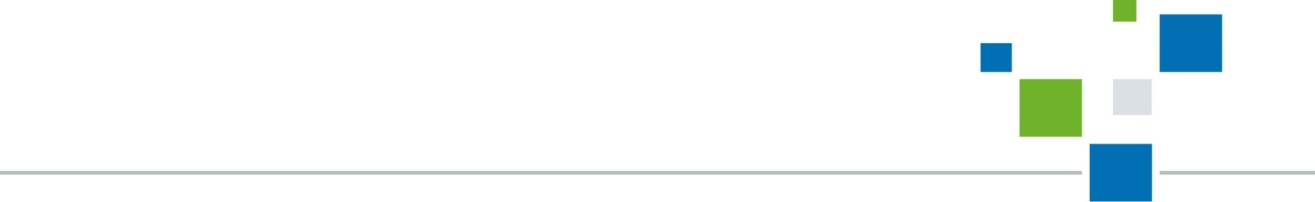 